Załącznik do Zarządzenia nr 24/2021 
Rektora Uniwersytetu Opolskiego z dnia 18 lutego 2021 r.Załącznik do Procedury studenckiej oceny pracowników jednostek administracji Uniwersytetu Opolskiego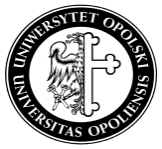 Kwestionariusz studenckiej oceny jednostek administracji 
Uniwersytetu Opolskiego - wzórSzanowni Państwo, uprzejmie prosimy o wypełnienie anonimowej ankiety, mającej na celu pozyskanie Państwa opinii na temat jakości obsługi studentów przez pracowników wybranych jednostek administracji Uniwersytetu Opolskiego. Państwa opinie pomogą w dokonaniu diagnozy działalności administracji Uczelni oraz w podjęciu działań zmierzających do podniesienia jakości administracyjnej obsługi studentów. Kwestionariusz ankiety składa się z dwóch części: pierwsza dotyczy informacji podstawowych, druga – opinii o jakości obsługi studentów przez wybrane jednostki administracji UO (tj. dziekanat wydziału, Biuro Dydaktyki i Spraw Studenckich, Akademicki Inkubator Przedsiębiorczości; Erasmus). Dziękujemy za wypełnienie kwestionariusza ankiety.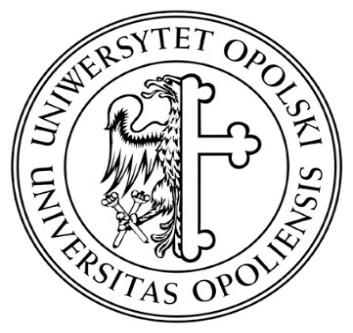 UCZELNIANA KSIĘGA  JAKOŚCI KSZTAŁCENIAUCZELNIANA KSIĘGA  JAKOŚCI KSZTAŁCENIAUCZELNIANA KSIĘGA  JAKOŚCI KSZTAŁCENIASymbolSDJK -O-U16PROCEDURA STUDENCKIEJ OCENY 
JEDNOSTEK ADMINISTRACJI UNIWERSYTETU OPOLSKIEGO PROCEDURA STUDENCKIEJ OCENY 
JEDNOSTEK ADMINISTRACJI UNIWERSYTETU OPOLSKIEGO PROCEDURA STUDENCKIEJ OCENY 
JEDNOSTEK ADMINISTRACJI UNIWERSYTETU OPOLSKIEGO PROCEDURA STUDENCKIEJ OCENY 
JEDNOSTEK ADMINISTRACJI UNIWERSYTETU OPOLSKIEGO Wydanie 12023/2024Zmiana 1Strona 1/21.Cel i przedmiot procedury  Celem i przedmiotem procedury jest ocena działalności administracji Uczelni oraz w podjęcie działań zmierzających do podniesienia jakości administracyjnej obsługi studentów. 2. Zakres stosowania procedury Pracownicy wybranych do oceny jednostek administracyjnych Uczelni.3. Definicje 3.1. Pracownicy administracyjni – pracownicy Uczelni niebędący nauczycielami akademickimi. 3.2. Jednostki administracyjne – zespół pracowników administracyjnych zajmujący się przypisanymi do ich kompetencji obszarami w zakresie funkcjonowania Uczelni w szczególności obsługa studentów.4. Odpowiedzialność 4.1. Biuro Jakości Kształcenia Uniwersytetu Opolskiego: formalne i merytoryczne planowanie i organizowanie badań ankietowych oraz statystyczne opracowanie uzyskanych danych. 4.2. Dziekani wydziałów oraz Kierownicy ocenianych jednostek administracyjnych Uczelni: analiza wyników ankiet i podejmowanie działań zmierzających do podniesienia jakości administracyjnej obsługi studentów. 5. Sposób postępowania 5.1. Ocena działalności wybranych jednostek administracji przeprowadzana jest jednorazowo w danym roku akademickim, po zakończeniu zimowej sesji egzaminacyjnej.5.2. Ocenie podlegają pracownicy:a) dziekanatów wydziałów,b) Biura Dydaktyki i Spraw Studenckich,c) Akademickiego Inkubatora Przedsiębiorczości,d) Biura Nauki i Obsługi Projektów w obszarze Erasmusa.5.3. Kwestionariusze ankiet wypełniane są przez studentów: pierwszego i drugiego stopnia, studiów         jednolitych magisterskich, studiów podyplomowych.5.4.  Ankiety przeprowadzane są w formie elektronicznej poprzez system USOSweb.5.5.  Student anonimowo i dobrowolnie wypełnia kwestionariusz ankiety po zalogowaniu się na swoje osobiste konto w USOSweb. 5.6. Po udzieleniu odpowiedzi ankieta jest automatycznie przesyłana, jako poufna informacja, do pracownika Biura Jakości Kształcenia UO odpowiedzialnego za statystyczne opracowanie wyników badań ankietowych. 5.7. Po zapisaniu wypełnionego kwestionariusza ankiety w bazie danych nie zostaje zachowana żadna informacja, dzięki której możliwe byłoby powiązanie udzielonych odpowiedzi z osobą wypełniającą kwestionariusz.5.8. Statystyczne zestawienia wyników badań przekazywane są na nośniku elektronicznym     kierownikom dziekanatów, dyrektorom / kierownikom ocenianych jednostek administracyjnych Uczelni, Uczelnianej Komisji ds. Oceny Jakości Kształcenia.5.9. Dyrektorzy / kierownicy omawiają wyniki z przeprowadzonej ankietyzacji z pracownikami ocenianych jednostek administracyjnych. 5.10. Uczelniana Komisja ds. Oceny Jakości Kształcenia przedstawia  wnioski z przeprowadzonej oceny w rocznym sprawozdaniu z realizacji systemu oceny jakości kształcenia, które przesyła Dyrektorowi Biura Jakości Kształcenia.5.11. Dyrektor Biura Jakości Kształcenia uwzględnia wnioski z badań w sprawozdaniu z realizacji  zadań  Uczelnianego  Systemu  Doskonalenia  Jakości  Kształcenia,  które otrzymuje Rektor UO.6. Podstawa prawnaZarządzenie Rektora w sprawie powołania procedury.7. Załączniki7.1. Kwestionariusz studenckiej oceny jednostek administracyjnych Uniwersytetu Opolskiego - wzór.INFORMACJE PODSTAWOWE INFORMACJE PODSTAWOWE INFORMACJE PODSTAWOWE INFORMACJE PODSTAWOWE INFORMACJE PODSTAWOWE INFORMACJE PODSTAWOWE INFORMACJE PODSTAWOWE INFORMACJE PODSTAWOWE INFORMACJE PODSTAWOWE Rok akademicki: ……………………………………………………………………………………Wydział: ………………………………………………………………………………………………..Kierunek studiów: …………………………………………………………………………………Forma studiów*:  □ stacjonarne  □ niestacjonarnePoziom studiów*: □ licencjackie  □ magisterskie  □ jednolite magisterskie  □ inżynierskie □ podyplomowe* Proszę zaznaczyć właściwe.Rok akademicki: ……………………………………………………………………………………Wydział: ………………………………………………………………………………………………..Kierunek studiów: …………………………………………………………………………………Forma studiów*:  □ stacjonarne  □ niestacjonarnePoziom studiów*: □ licencjackie  □ magisterskie  □ jednolite magisterskie  □ inżynierskie □ podyplomowe* Proszę zaznaczyć właściwe.Rok akademicki: ……………………………………………………………………………………Wydział: ………………………………………………………………………………………………..Kierunek studiów: …………………………………………………………………………………Forma studiów*:  □ stacjonarne  □ niestacjonarnePoziom studiów*: □ licencjackie  □ magisterskie  □ jednolite magisterskie  □ inżynierskie □ podyplomowe* Proszę zaznaczyć właściwe.Rok akademicki: ……………………………………………………………………………………Wydział: ………………………………………………………………………………………………..Kierunek studiów: …………………………………………………………………………………Forma studiów*:  □ stacjonarne  □ niestacjonarnePoziom studiów*: □ licencjackie  □ magisterskie  □ jednolite magisterskie  □ inżynierskie □ podyplomowe* Proszę zaznaczyć właściwe.Rok akademicki: ……………………………………………………………………………………Wydział: ………………………………………………………………………………………………..Kierunek studiów: …………………………………………………………………………………Forma studiów*:  □ stacjonarne  □ niestacjonarnePoziom studiów*: □ licencjackie  □ magisterskie  □ jednolite magisterskie  □ inżynierskie □ podyplomowe* Proszę zaznaczyć właściwe.Rok akademicki: ……………………………………………………………………………………Wydział: ………………………………………………………………………………………………..Kierunek studiów: …………………………………………………………………………………Forma studiów*:  □ stacjonarne  □ niestacjonarnePoziom studiów*: □ licencjackie  □ magisterskie  □ jednolite magisterskie  □ inżynierskie □ podyplomowe* Proszę zaznaczyć właściwe.Rok akademicki: ……………………………………………………………………………………Wydział: ………………………………………………………………………………………………..Kierunek studiów: …………………………………………………………………………………Forma studiów*:  □ stacjonarne  □ niestacjonarnePoziom studiów*: □ licencjackie  □ magisterskie  □ jednolite magisterskie  □ inżynierskie □ podyplomowe* Proszę zaznaczyć właściwe.Rok akademicki: ……………………………………………………………………………………Wydział: ………………………………………………………………………………………………..Kierunek studiów: …………………………………………………………………………………Forma studiów*:  □ stacjonarne  □ niestacjonarnePoziom studiów*: □ licencjackie  □ magisterskie  □ jednolite magisterskie  □ inżynierskie □ podyplomowe* Proszę zaznaczyć właściwe.Rok akademicki: ……………………………………………………………………………………Wydział: ………………………………………………………………………………………………..Kierunek studiów: …………………………………………………………………………………Forma studiów*:  □ stacjonarne  □ niestacjonarnePoziom studiów*: □ licencjackie  □ magisterskie  □ jednolite magisterskie  □ inżynierskie □ podyplomowe* Proszę zaznaczyć właściwe.OPINIE DOTYCZĄCE JAKOŚCI OBSŁUGI STUDENTÓW PRZEZ JEDNOSTKI ADMINISTRACJI UOOPINIE DOTYCZĄCE JAKOŚCI OBSŁUGI STUDENTÓW PRZEZ JEDNOSTKI ADMINISTRACJI UOOPINIE DOTYCZĄCE JAKOŚCI OBSŁUGI STUDENTÓW PRZEZ JEDNOSTKI ADMINISTRACJI UOOPINIE DOTYCZĄCE JAKOŚCI OBSŁUGI STUDENTÓW PRZEZ JEDNOSTKI ADMINISTRACJI UOOPINIE DOTYCZĄCE JAKOŚCI OBSŁUGI STUDENTÓW PRZEZ JEDNOSTKI ADMINISTRACJI UOOPINIE DOTYCZĄCE JAKOŚCI OBSŁUGI STUDENTÓW PRZEZ JEDNOSTKI ADMINISTRACJI UOOPINIE DOTYCZĄCE JAKOŚCI OBSŁUGI STUDENTÓW PRZEZ JEDNOSTKI ADMINISTRACJI UOOPINIE DOTYCZĄCE JAKOŚCI OBSŁUGI STUDENTÓW PRZEZ JEDNOSTKI ADMINISTRACJI UOOPINIE DOTYCZĄCE JAKOŚCI OBSŁUGI STUDENTÓW PRZEZ JEDNOSTKI ADMINISTRACJI UOWybrane odpowiedzi proszę zaznaczyć kółkiem.Skala oceny: 1. Bardzo nisko; 2. Nisko; 3. Średnio, 4. Wysoko; 5. Bardzo wysoko; Nie dotyczy/ Nie wiemWybrane odpowiedzi proszę zaznaczyć kółkiem.Skala oceny: 1. Bardzo nisko; 2. Nisko; 3. Średnio, 4. Wysoko; 5. Bardzo wysoko; Nie dotyczy/ Nie wiemWybrane odpowiedzi proszę zaznaczyć kółkiem.Skala oceny: 1. Bardzo nisko; 2. Nisko; 3. Średnio, 4. Wysoko; 5. Bardzo wysoko; Nie dotyczy/ Nie wiemWybrane odpowiedzi proszę zaznaczyć kółkiem.Skala oceny: 1. Bardzo nisko; 2. Nisko; 3. Średnio, 4. Wysoko; 5. Bardzo wysoko; Nie dotyczy/ Nie wiemWybrane odpowiedzi proszę zaznaczyć kółkiem.Skala oceny: 1. Bardzo nisko; 2. Nisko; 3. Średnio, 4. Wysoko; 5. Bardzo wysoko; Nie dotyczy/ Nie wiemWybrane odpowiedzi proszę zaznaczyć kółkiem.Skala oceny: 1. Bardzo nisko; 2. Nisko; 3. Średnio, 4. Wysoko; 5. Bardzo wysoko; Nie dotyczy/ Nie wiemWybrane odpowiedzi proszę zaznaczyć kółkiem.Skala oceny: 1. Bardzo nisko; 2. Nisko; 3. Średnio, 4. Wysoko; 5. Bardzo wysoko; Nie dotyczy/ Nie wiemWybrane odpowiedzi proszę zaznaczyć kółkiem.Skala oceny: 1. Bardzo nisko; 2. Nisko; 3. Średnio, 4. Wysoko; 5. Bardzo wysoko; Nie dotyczy/ Nie wiemWybrane odpowiedzi proszę zaznaczyć kółkiem.Skala oceny: 1. Bardzo nisko; 2. Nisko; 3. Średnio, 4. Wysoko; 5. Bardzo wysoko; Nie dotyczy/ Nie wiemDziekanat wydziałuDziekanat wydziałuDziekanat wydziałuDziekanat wydziałuDziekanat wydziałuDziekanat wydziałuDziekanat wydziałuDziekanat wydziałuDziekanat wydziałuLp.Lp.PytaniaSkala ocenySkala ocenySkala ocenySkala ocenySkala ocenySkala oceny1.1.Jak ocenia Pani/Pan ogólną jakość obsługi studentów przez pracowników dziekanatu?12345Nie dotyczy/ 
Nie wiem2.2.Jak ocenia Pani/Pan dostępność pracowników dziekanatu w godzinach przyjęć studentów?12345Nie dotyczy/ 
Nie wiem3.3.Jak ocenia Pani/Pan kompetencje pracowników dziekanatu w załatwianiu spraw studenckich?12345Nie dotyczy/ 
Nie wiem4.4.Jak ocenia Pani/Pan terminowość załatwiania zgłaszanych przez studentów spraw?12345Nie dotyczy/ 
Nie wiem5.5.Jak ocenia Pani/Pan komunikację z pracownikami dziekanatu?Jak ocenia Pani/Pan komunikację z pracownikami dziekanatu?Jak ocenia Pani/Pan komunikację z pracownikami dziekanatu?Jak ocenia Pani/Pan komunikację z pracownikami dziekanatu?Jak ocenia Pani/Pan komunikację z pracownikami dziekanatu?Jak ocenia Pani/Pan komunikację z pracownikami dziekanatu?Jak ocenia Pani/Pan komunikację z pracownikami dziekanatu?5.5.Kontakt bezpośredni12345Nie dotyczy/ 
Nie wiem5.5.Kontakt telefoniczny12345Nie dotyczy/ 
Nie wiem5.5.Kontakt elektroniczny (poczta e-mail w domenie UO)12345Nie dotyczy/ 
Nie wiem5.5.Kontakt poprzez system USOSweb12345Nie dotyczy/ 
Nie wiem6.6.Jak ocenia Pani/Pan takt i życzliwość pracowników dziekanatu wobec studentów?12345Nie dotyczy/ 
Nie wiem7.7.Jak ocenia Pani/Pan zawartość informacyjną strony internetowej wydziału? 12345Nie dotyczy/ 
Nie wiem8.8.Jak ocenia Pani/Pan zawartość informacyjną tablic zamieszczonych przed dziekanatem? 12345Nie dotyczy/ 
Nie wiem9.9.Jak ocenia Pani/Pan obsługę i wsparcie informatyczne na wydziale?12345Nie dotyczy/ 
Nie wiemDodatkowe uwagi i/lub propozycje udoskonalenia działalności ocenianej jednostki administracyjnej (dziekanatu wydziału):Dodatkowe uwagi i/lub propozycje udoskonalenia działalności ocenianej jednostki administracyjnej (dziekanatu wydziału):Dodatkowe uwagi i/lub propozycje udoskonalenia działalności ocenianej jednostki administracyjnej (dziekanatu wydziału):Dodatkowe uwagi i/lub propozycje udoskonalenia działalności ocenianej jednostki administracyjnej (dziekanatu wydziału):Dodatkowe uwagi i/lub propozycje udoskonalenia działalności ocenianej jednostki administracyjnej (dziekanatu wydziału):Dodatkowe uwagi i/lub propozycje udoskonalenia działalności ocenianej jednostki administracyjnej (dziekanatu wydziału):Dodatkowe uwagi i/lub propozycje udoskonalenia działalności ocenianej jednostki administracyjnej (dziekanatu wydziału):Dodatkowe uwagi i/lub propozycje udoskonalenia działalności ocenianej jednostki administracyjnej (dziekanatu wydziału):Dodatkowe uwagi i/lub propozycje udoskonalenia działalności ocenianej jednostki administracyjnej (dziekanatu wydziału):Biuro Dydaktyki i Spraw Studenckich (w skrócie BDiSS)Biuro Dydaktyki i Spraw Studenckich (w skrócie BDiSS)Biuro Dydaktyki i Spraw Studenckich (w skrócie BDiSS)Biuro Dydaktyki i Spraw Studenckich (w skrócie BDiSS)Biuro Dydaktyki i Spraw Studenckich (w skrócie BDiSS)Biuro Dydaktyki i Spraw Studenckich (w skrócie BDiSS)Biuro Dydaktyki i Spraw Studenckich (w skrócie BDiSS)Biuro Dydaktyki i Spraw Studenckich (w skrócie BDiSS)Biuro Dydaktyki i Spraw Studenckich (w skrócie BDiSS)1. 1. Jak ocenia Pani/Pan ogólną jakość obsługi studentów przez pracowników BDiSS?12345Nie dotyczy/ 
Nie wiem2.2.Jak ocenia Pani/Pan dostępność pracowników BDiSS w godzinach przyjęć studentów?12345Nie dotyczy/ 
Nie wiem3.3.Jak ocenia Pani/Pan kompetencje pracowników BDiSS w załatwianiu spraw studenckich?12345Nie dotyczy/ 
Nie wiem4.4.Jak ocenia Pani/Pan terminowość załatwiania zgłaszanych przez studentów spraw?12345Nie dotyczy/ 
Nie wiem5.5.Jak ocenia Pani/Pan komunikację z pracownikami BDiSS?Jak ocenia Pani/Pan komunikację z pracownikami BDiSS?Jak ocenia Pani/Pan komunikację z pracownikami BDiSS?Jak ocenia Pani/Pan komunikację z pracownikami BDiSS?Jak ocenia Pani/Pan komunikację z pracownikami BDiSS?Jak ocenia Pani/Pan komunikację z pracownikami BDiSS?Jak ocenia Pani/Pan komunikację z pracownikami BDiSS?5.5.Kontakt bezpośredni12345Nie dotyczy/ 
Nie wiem5.5.Kontakt telefoniczny12345Nie dotyczy/ 
Nie wiem5.5.Kontakt elektroniczny (poczta e-mail w domenie UO)12345Nie dotyczy/ 
Nie wiem5.5.Kontakt poprzez system USOSweb12345Nie dotyczy/ 
Nie wiem6.6.Jak ocenia Pani/Pan takt i życzliwość pracowników BDiSS wobec studentów?12345Nie dotyczy/ 
Nie wiem7.7.Jak ocenia Pani/Pan zawartość informacyjną strony internetowej BDiSS? 12345Nie dotyczy/ 
Nie wiem8.8.Jak ocenia Pani/Pan przepływ informacji między BDiSS a studentem w zakresie organizacji praktyk zawodowych?12345Nie dotyczy/ 
Nie wiem9.9.Jak ocenia Pani/Pan przepływ informacji między BDiSS a studentem w zakresie spraw stypendialnych?12345Nie dotyczy/ 
Nie wiem10.10.Jak ocenia Pani/Pan przepływ informacji między BDiSS a studentem z niepełnosprawnością?12345Nie dotyczy/ 
Nie wiemDodatkowe uwagi i/lub propozycje udoskonalenia działalności ocenianej jednostki administracyjnej (BDiSS):Dodatkowe uwagi i/lub propozycje udoskonalenia działalności ocenianej jednostki administracyjnej (BDiSS):Dodatkowe uwagi i/lub propozycje udoskonalenia działalności ocenianej jednostki administracyjnej (BDiSS):Dodatkowe uwagi i/lub propozycje udoskonalenia działalności ocenianej jednostki administracyjnej (BDiSS):Dodatkowe uwagi i/lub propozycje udoskonalenia działalności ocenianej jednostki administracyjnej (BDiSS):Dodatkowe uwagi i/lub propozycje udoskonalenia działalności ocenianej jednostki administracyjnej (BDiSS):Dodatkowe uwagi i/lub propozycje udoskonalenia działalności ocenianej jednostki administracyjnej (BDiSS):Dodatkowe uwagi i/lub propozycje udoskonalenia działalności ocenianej jednostki administracyjnej (BDiSS):Dodatkowe uwagi i/lub propozycje udoskonalenia działalności ocenianej jednostki administracyjnej (BDiSS):Akademicki Inkubator Przedsiębiorczości (w skrócie AIP)Akademicki Inkubator Przedsiębiorczości (w skrócie AIP)Akademicki Inkubator Przedsiębiorczości (w skrócie AIP)Akademicki Inkubator Przedsiębiorczości (w skrócie AIP)Akademicki Inkubator Przedsiębiorczości (w skrócie AIP)Akademicki Inkubator Przedsiębiorczości (w skrócie AIP)Akademicki Inkubator Przedsiębiorczości (w skrócie AIP)Akademicki Inkubator Przedsiębiorczości (w skrócie AIP)Akademicki Inkubator Przedsiębiorczości (w skrócie AIP)1.Jak ocenia Pani/Pan ogólną jakość obsługi studentów przez pracowników AIP?Jak ocenia Pani/Pan ogólną jakość obsługi studentów przez pracowników AIP?12345Nie dotyczy/ 
Nie wiem2.Jak ocenia Pani/Pan dostępność pracowników AIP w godzinach pracy?Jak ocenia Pani/Pan dostępność pracowników AIP w godzinach pracy?12345Nie dotyczy/ 
Nie wiem3.Jak ocenia Pani/Pan kompetencje pracowników AIP w załatwianiu spraw studenckich?Jak ocenia Pani/Pan kompetencje pracowników AIP w załatwianiu spraw studenckich?12345Nie dotyczy/ 
Nie wiem4. Jak ocenia Pani/Pan komunikację z pracownikami AIP?Jak ocenia Pani/Pan komunikację z pracownikami AIP?Jak ocenia Pani/Pan komunikację z pracownikami AIP?Jak ocenia Pani/Pan komunikację z pracownikami AIP?Jak ocenia Pani/Pan komunikację z pracownikami AIP?Jak ocenia Pani/Pan komunikację z pracownikami AIP?Jak ocenia Pani/Pan komunikację z pracownikami AIP?Jak ocenia Pani/Pan komunikację z pracownikami AIP?4. Kontakt bezpośredniKontakt bezpośredni12345Nie dotyczy/ 
Nie wiem4. Kontakt telefonicznyKontakt telefoniczny12345Nie dotyczy/ 
Nie wiem4. Kontakt elektroniczny (poczta e-mail w domenie UO)Kontakt elektroniczny (poczta e-mail w domenie UO)12345Nie dotyczy/ 
Nie wiem5.Jak ocenia Pani/Pan takt i życzliwość pracowników AIP wobec studentów?Jak ocenia Pani/Pan takt i życzliwość pracowników AIP wobec studentów?12345Nie dotyczy/ 
Nie wiem6.Jak ocenia Pani/Pan zawartość informacyjną strony internetowej AIP? Jak ocenia Pani/Pan zawartość informacyjną strony internetowej AIP? 12345Nie dotyczy/ 
Nie wiem7.Jak ocenia Pani/Pan wsparcie pracowników AIP, skierowane do studentów w zakresie nawiązywania kontaktów z otoczeniem biznesu?Jak ocenia Pani/Pan wsparcie pracowników AIP, skierowane do studentów w zakresie nawiązywania kontaktów z otoczeniem biznesu?12345Nie dotyczy/ 
Nie wiem8.Jak ocenia Pani/Pan wsparcie pracowników AIP, skierowane do studentów w zakresie rozwoju kompetencji przedsiębiorczych?Jak ocenia Pani/Pan wsparcie pracowników AIP, skierowane do studentów w zakresie rozwoju kompetencji przedsiębiorczych?12345Nie dotyczy/ 
Nie wiem9.Jak ocenia Pani/Pan wsparcie pracowników AIP, skierowane do studentów w zakresie zakładania własnej działalności gospodarczej?Jak ocenia Pani/Pan wsparcie pracowników AIP, skierowane do studentów w zakresie zakładania własnej działalności gospodarczej?12345Nie dotyczy/ 
Nie wiemDodatkowe uwagi i/lub propozycje udoskonalenia działalności ocenianej jednostki administracyjnej (AIP):Dodatkowe uwagi i/lub propozycje udoskonalenia działalności ocenianej jednostki administracyjnej (AIP):Dodatkowe uwagi i/lub propozycje udoskonalenia działalności ocenianej jednostki administracyjnej (AIP):Dodatkowe uwagi i/lub propozycje udoskonalenia działalności ocenianej jednostki administracyjnej (AIP):Dodatkowe uwagi i/lub propozycje udoskonalenia działalności ocenianej jednostki administracyjnej (AIP):Dodatkowe uwagi i/lub propozycje udoskonalenia działalności ocenianej jednostki administracyjnej (AIP):Dodatkowe uwagi i/lub propozycje udoskonalenia działalności ocenianej jednostki administracyjnej (AIP):Dodatkowe uwagi i/lub propozycje udoskonalenia działalności ocenianej jednostki administracyjnej (AIP):Dodatkowe uwagi i/lub propozycje udoskonalenia działalności ocenianej jednostki administracyjnej (AIP):ErasmusErasmusErasmusErasmusErasmusErasmusErasmusErasmusErasmus1.1.Jak ocenia Pani/Pan ogólną jakość obsługi studentów przez pracowników Erasmus?12345Nie dotyczy/ 
Nie wiem2.2.Jak ocenia Pani/Pan dostępność pracowników Erasmus w godzinach pracy?12345Nie dotyczy/ 
Nie wiem3.3.Jak ocenia Pani/Pan kompetencje pracowników Erasmus w załatwianiu spraw studenckich?12345Nie dotyczy/ 
Nie wiem4.4.Jak ocenia Pani/Pan terminowość załatwiania zgłaszanych przez studentów spraw?12345Nie dotyczy/ 
Nie wiem5.5.Jak ocenia Pani/Pan komunikację z pracownikami Erasmus?Jak ocenia Pani/Pan komunikację z pracownikami Erasmus?Jak ocenia Pani/Pan komunikację z pracownikami Erasmus?Jak ocenia Pani/Pan komunikację z pracownikami Erasmus?Jak ocenia Pani/Pan komunikację z pracownikami Erasmus?Jak ocenia Pani/Pan komunikację z pracownikami Erasmus?Jak ocenia Pani/Pan komunikację z pracownikami Erasmus?5.5.Kontakt bezpośredni 12345Nie dotyczy/ 
Nie wiem5.5.Kontakt telefoniczny12345Nie dotyczy/ 
Nie wiem5.5.Kontakt elektroniczny (poczta e-mail w domenie UO)12345Nie dotyczy/ 
Nie wiem5.5.Kontakt poprzez system USOSweb12345Nie dotyczy/ 
Nie wiem6.6.Jak ocenia Pani/Pan takt i życzliwość pracowników Erasmus wobec studentów?12345Nie dotyczy/ 
Nie wiem7.7.Jak ocenia Pani/Pan zawartość informacyjną strony internetowej Erasmus? 12345Nie dotyczy/ 
Nie wiem8.8.Jak ocenia Pani/Pan wsparcie pracowników Erasmus w rozwiązywaniu problemów studenta?12345Nie dotyczy/ 
Nie wiem9.9.Jak ocenia Pani/Pan przepływ informacji między pracownikami Erasmus a studentem w zakresie mobilności międzynarodowej?12345Nie dotyczy/ 
Nie wiemDodatkowe uwagi i/lub propozycje udoskonalenia działalności ocenianej jednostki administracyjnej (Erasmus):Dodatkowe uwagi i/lub propozycje udoskonalenia działalności ocenianej jednostki administracyjnej (Erasmus):Dodatkowe uwagi i/lub propozycje udoskonalenia działalności ocenianej jednostki administracyjnej (Erasmus):Dodatkowe uwagi i/lub propozycje udoskonalenia działalności ocenianej jednostki administracyjnej (Erasmus):Dodatkowe uwagi i/lub propozycje udoskonalenia działalności ocenianej jednostki administracyjnej (Erasmus):Dodatkowe uwagi i/lub propozycje udoskonalenia działalności ocenianej jednostki administracyjnej (Erasmus):Dodatkowe uwagi i/lub propozycje udoskonalenia działalności ocenianej jednostki administracyjnej (Erasmus):Dodatkowe uwagi i/lub propozycje udoskonalenia działalności ocenianej jednostki administracyjnej (Erasmus):Dodatkowe uwagi i/lub propozycje udoskonalenia działalności ocenianej jednostki administracyjnej (Erasmus):